　専門医新規申請時研修会出席、業績発表確認用シート（2022.4.1以降の申請者より適用）１．研修会出席単位（専門医制度規則第10条(4)）認定医または関連学会認定医に登録後本学会学術大会における①認定医・専門医教育講演を2回以上、ならびに②日本歯科専門医機構が定める「共通研修」を毎年度2単位/年度受講していること※出席したことがわかる証明書のコピーを次頁に添付して下さい。なお、コピーには番号を付けて下さい。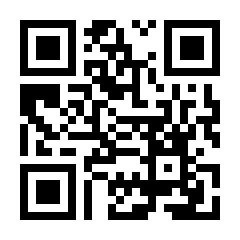 受講証明等、コピー添付欄　　（大きな物は縮小コピーにして下さい。）受講証明等、コピー添付欄　　（大きな物は縮小コピーにして下さい。）２．業績発表単位（専門医制度施行細則附表1）業績発表10単位以上（附表3の2で定める「業績発表」のとおり）※発表したことを証明する学会・研修会プログラムや講義を行ったという証明などのコピーを次頁に添付して下さい。なお、コピーには番号を付けて下さい。参考１）業績発表対象となる学術大会など参考２）業績発表単位 単位数(1)　学会発表(2)　論文・著書　(3)　講　義 ※令和4（2022）年4月1日より、教育機関常勤者は単位算定対象外となります。受講証明等、コピー添付欄　　（大きな物は縮小コピーにして下さい。）①日本歯周病学会認定医・専門医教育講演①日本歯周病学会認定医・専門医教育講演①日本歯周病学会認定医・専門医教育講演研修会名期　　日※受講証明等添付ｺﾋﾟｰ№記載見本第64回春季学術大会　認定医・専門医教育講演2021年5月21日～6月22日①1)本学会学術大会2)本学会臨床研修会3)本学会認定医・専門医教育講演(更新時毎に2回以上の出席が必要)4)本規則第10条第2項(1)に定める関連学会の学術大会および研修会5)本規則第10条第2項(1)に定める関連学会の支部教育研修会6)日本歯科保存学会7)日本歯科医学会総会8)米国歯周病学会(AAP)9)専門医委員会が認めた歯周病に関する学会および研修会※事前に専門医委員会が認めた歯周病に関する学会および研修会のみ1)参考１の学会または研修会での演者(1回あたり)102)参考１の学会の会誌またはその他の学術雑誌への投稿論文筆頭者(1回あたり)103)1)，2)の共同発表者54)著書(歯周病学に関連のある著書1冊あたりの単位)①筆頭者10②共同著者55)大学，歯科医師会または研修会での歯周病に関する発表56)大学や歯科衛生士学校などの教育機関における歯周病に関する講義5（1回あたり、講義を行った事を証明する書類、または主任教授の証明書が必要。ただし，教育機関常勤者は単位算定対象から除外する。）7）大学や歯科衛生士学校などの教育機関における歯周病に関する基礎実習5（1年度1回に限る。実習指導を行った事を証明する書類、あるいは主任教授の証明書が必要。ただし，教育機関常勤者は単位算定対象から除外する。）演題名学会名発表年月日おもな共同研究者の所属と氏名（１名）単　位論文・著書題名発表雑誌又は書名　巻号　頁出版社出版年月日単著・分担・共著（おもな共同著者１名）単　位講義名（または内容）会場名（対象人数）講義年月日単　位